ИНФОРМАЦИОННЫЙ БЮЛЛЕТЕНЬ ВАЛДГЕЙМСКОГО СЕЛЬСКОГО ПОСЕЛЕНИЯ БИРОБИДЖАНСКОГО МУНИЦИПАЛЬНОГО РАЙОНА ЕВРЕЙСКОЙ АВТОНОМНОЙ ОБЛАСТИ22 июня 2023 г. № 72с.Валдгейм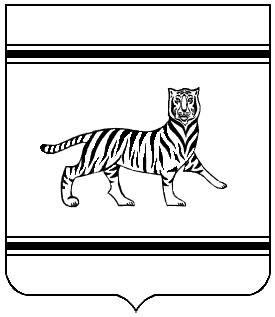 Муниципальное образование «Валдгеймское сельское поселение»Биробиджанского муниципального районаЕврейской автономной областиАДМИНИСТРАЦИЯ СЕЛЬСКОГО ПОСЕЛЕНИЯПОСТАНОВЛЕНИЕ01.06.2023                                                                                                                                                                                                                     №  33с.ВалдгеймО присвоении адреса земельному участку на территории муниципального образования «Валдгеймское сельское поселение» Биробиджанского муниципального района Еврейской автономной областиНа основании Федерального закона от 06.10.2003 № 131-ФЗ "Об общих принципах организации местного самоуправления в Российской Федерации", Федерального закона от 28.12.2013 № 443-ФЗ «О федеральной информационной адресной системе и о внесении изменений в Федеральный закон «Об общих принципах организации местного самоуправления в Российской Федерации», Постановление Правительства РФ от 19 ноября 2014 г. № 1221 "Об утверждении Правил присвоения, изменения и аннулирования адресов", постановления администрации сельского поселения от 14.10.2014 № 104 «Об утверждении Правил присвоения наименований улицам, площадям и иным территориям проживания граждан в населенных пунктах, установления нумерации домов, расположенных в населенных пунктах на территории Валдгеймского сельского поселения Биробиджанского муниципального района Еврейской автономной области, Положения о комиссии по присвоению наименований улицам и адресов объектам недвижимости в населенных пунктах на территории Валдгеймского сельского поселения Биробиджанского муниципального района Еврейской автономной области», Устава муниципального образования, администрация сельского поселенияПОСТАНОВЛЯЕТ:Земельному участку, образованному путем раздела земельного участка, расположенного по адресу: Российская Федерация, Еврейская автономная область, Биробиджанский район, Валдгеймское сельское поселение,  с.Валдгейм, ул.Полевая, 5, с кадастровым номером 79:04:2200005:24, присвоить следующий адрес:79:04:2200005:24:ЗУ1 площадью 892 кв.м., адрес: Российская Федерация, Еврейская автономная область, Биробиджанский район, Валдгеймское сельское поселение,  с.Валдгейм, ул.Полевая, з/у 5А.2. Опубликовать   настоящее постановление в средствах массовой информации и на официальном сайте администрации Валдгеймского сельского поселения.       3. Настоящее постановление вступает в силу после дня его официального опубликования.   Глава администрации                                                                сельского поселения                                                                                                 В.А.БрусиловскийМуниципальное образование «Валдгеймское сельское поселение»
Биробиджанского муниципального района
Еврейской автономной областиАДМИНИСТРАЦИЯ СЕЛЬСКОГО ПОСЕЛЕНИЯПОСТАНОВЛЕНИЕ 15.06.2023                                                                                                                                                                                                                     № 34                                                                                                                        с. ВалдгеймО переводе жилого помещения в нежилое помещениеНа основании Жилищного  кодекса Российской Федерации от 29.12.2004         № 188 – ФЗ, административного регламента «Принятие документов, а также выдача решений о переводе или об отказе в переводе жилого помещения  в нежилое или нежилого помещения в жилое помещение» утвержденного постановлением № 102 от 25.12.2012г. в муниципальном образовании «Валдгеймское сельское поселение» администрация Валдгеймского сельского поселенияПОСТАНОВЛЯЕТ:Перевести жилое помещение по адресу: Еврейская автономная область, Биробиджанский район, с. Валдгейм, ул. Центральная, 77, в нежилое помещение.Контроль за исполнением  настоящего постановления оставляю за собой.Настоящее постановление вступает в силу со дня его подписания. Глава администрациисельского поселения                                             В.А.Брусиловский               Муниципальное образование «Валдгеймское сельское поселение»Биробиджанского муниципального районаЕврейской автономной областиАДМИНИСТРАЦИЯ СЕЛЬСКОГО ПОСЕЛЕНИЯПОСТАНОВЛЕНИЕ16.06.2023                                                                                                                                                                                                                        №  35с.ВалдгеймО присвоении адреса зданиям блокированной жилой застройки, расположенных по улице Осенняя села Валдгейм Биробиджанского района Еврейской автономной областиНа основании Федерального закона от 06.10.2003 № 131-ФЗ "Об общих принципах организации местного самоуправления в Российской Федерации", Федерального закона от 28.12.2013 № 443-ФЗ «О федеральной информационной адресной системе и о внесении изменений в Федеральный закон «Об общих принципах организации местного самоуправления в Российской Федерации», Постановление Правительства РФ от 19 ноября 2014 г. N 1221 "Об утверждении Правил присвоения, изменения и аннулирования адресов", постановления администрации сельского поселения от 14.10.2014 № 104 «Об утверждении Правил присвоения наименований улицам, площадям и иным территориям проживания граждан в населенных пунктах, установления нумерации домов, расположенных в населенных пунктах на территории Валдгеймского сельского поселения Биробиджанского муниципального района Еврейской автономной области, Положения о комиссии по присвоению наименований улицам и адресов объектам недвижимости в населенных пунктах на территории Валдгеймского сельского поселения Биробиджанского муниципального района Еврейской автономной области», Устава муниципального образования, администрация сельского поселенияПОСТАНОВЛЯЕТ:В связи с приведением в соответствие  адресного хозяйства  муниципального образования «Валдгеймское сельское поселение»:1.1.  Зданию блокированной жилой застройки площадью 60,2 кв. м., ранее имеющему адрес: ЕАО, Биробиджанский район, с.Валдгейм, ул.Осенняя, д.12а кв. 1 присвоить адрес:Российская Федерация, Еврейская автономная область, Биробиджанский район, Валдгеймское сельское поселение,  с.Валдгейм, ул.Осенняя, 12а/1.1.2. Зданию блокированной жилой застройки площадью 60 кв. м., ранее имеющему адрес: ЕАО, Биробиджанский район, с.Валдгейм, ул.Осенняя, д.12а кв. 2 присвоить адрес:Российская Федерация, Еврейская автономная область, Биробиджанский район, Валдгеймское сельское поселение,  с.Валдгейм, ул.Осенняя, 12а/2.2. Контроль за исполнением настоящего постановления возложить на заместителя главы администрации Жабину.О.В.3. Опубликовать   настоящее постановление в средствах массовой информации и на официальном сайте администрации Валдгеймского сельского поселения.     4. Настоящее постановление вступает в силу после дня его официального опубликования.   Глава администрации                                                                сельского поселения                                                                         В.А.БрусиловскийМуниципальное образование «Валдгеймское сельское поселение»Биробиджанского муниципального района Еврейской автономной областиСОБРАНИЕ ДЕПУТАТОВРЕШЕНИЕ15.06.2023                                                                                                                                                                                                                        № 60 с. ВалдгеймО принятии решения о внесении изменений в Устав муниципального образования «Валдгеймское сельское поселение» Биробиджанского муниципального района Еврейской автономной областиРуководствуясь пунктом 1 части 4 статьи 3 Федерального закона от 21.07.2005 № 97-ФЗ «О государственной регистрации уставов муниципальных образований», Собрание депутатов муниципального образования «Валдгеймское сельское поселение» Биробиджанского муниципального района Еврейской автономной областиРЕШИЛО:1. Принять решение Собрания депутатов муниципального образования «Валдгеймское сельское поселение» Биробиджанского муниципального района Еврейской автономной области  «О внесении изменений в Устав муниципального образования «Валдгеймское сельское поселение» Биробиджанского муниципального района Еврейской автономной области».	2. Главе сельского поселения «Валдгеймское сельское поселение» Биробиджанского муниципального района Еврейской автономной области в порядке, установленном частями 1, 3 статьи 3 Федерального закона от 21.07.2005 № 97-ФЗ «О государственной регистрации уставов муниципальных образований» обеспечить направление соответствующих документов в  Управление Министерства юстиции Российской Федерации по Хабаровскому краю и Еврейской автономной областидля проверки и государственной регистрации.          3. Настоящее решение вступает в силу после дня его официального опубликования. Председатель Собрания депутатов                                                                                                                                                      В.А. Брусиловский  Муниципальное образование «Валдгеймское сельское поселение»Биробиджанского муниципального районаЕврейской автономной областиСОБРАНИЕ ДЕПУТАТОВРЕШЕНИЕ 15.06.2023                                        с. Валдгейм                                                               № 61О внесении дополнения в Устав муниципального образования «Валдгеймское сельское поселение» Биробиджанского муниципального района Еврейской автономной областиВ соответствии с федеральными законами от 06.10.2003 № 131-ФЗ «Об общих принципах организации местного самоуправления 
в Российской Федерации», от 06.02.2023 № 12-ФЗ «О внесении изменений  в Федеральный закон «Об общих принципах организации публичной власти в субъектах Российской Федерации» и отдельные законодательные акты Российской Федерации» и Уставом муниципального образования «Валдгеймское сельское поселение» Биробиджанского муниципального района Еврейской автономной области Собрание депутатовРЕШИЛО:1. Внести в Устав муниципального образования «Валдгеймское сельское поселение» Биробиджанского муниципального района Еврейской автономной области, принятый решением Собрания депутатов Валдгеймского сельского поселения  от 18.08.2005 №14 (с изменениями и дополнениями в редакции решений Собрания депутатов Валдгеймского сельского поселения от 20.04.2006 №45, от 19.04.2007 №126, от 11.02.2008 №184, от 18.09.2008 №244, от 03.03.2009 №47, от 21.05.2009 №70,  от 05.02.2010 №115, от 25.03.2010 №123, от 27.05.2010 №132, от 04.10.2010 №156,  от 29.11.2010 №169, от 01.12.2011 №24, от 02.02.2010 №39, от 15.03.2012 №45, 
от 17.05.2012 №56, от 25.12.2012 №100, от 27.02.2013 №109, от 24.10.2013 №136,  от 05.06.2014 №177, от 29.01.2015 №215, от 02.07.2015 №241, от 29.10.2015 №253, от 21.04.2016 №277, от 26.05.2016 №282, от 15.09.2016 №302, от 30.11.2016 №17, 
от 30.03.2017 № 33, от 14.09.2017 №42, от 25.04.2018 №64, от 02.04.2019 №90,  от 02.12.2019 №115, от 02.12.2020 №146, от 30.03.2021 № 158, от 25.06.2021 № 176, от 30.12.2021 № 16, от 19.07.2022 № 30, от 06.12.2022 № 48), следующее дополнение:1.1. Статью 25 Досрочное прекращение полномочий депутата Собрания депутатов дополнить абзацем следующего содержания:«Полномочия депутата Собрания депутатов сельского поселения прекращаются досрочно решением Собрания депутатов сельского поселения в случае отсутствия депутата без уважительных причин на всех заседаниях Собрания депутатов сельского поселения в течение шести месяцев подряд.».2. Направить настоящее решение о внесении изменений в Устав муниципального образования «Валдгеймское сельское поселение» Биробиджанского муниципального района Еврейской автономной области в территориальный орган Минюста России для государственной регистрации.3. Опубликовать зарегистрированное решение о внесении изменений в Устав муниципального образования «Валдгеймское сельское поселение» Биробиджанского муниципального района Еврейской автономной области в печатном средстве массовой информации «Информационный бюллетень Валдгеймского сельского поселения Биробиджанского муниципального района Еврейской автономной области» и на портале Министерства юстиции Российской Федерации «Нормативные правовые акты 
в Российской Федерации».4. Настоящее решение вступает в силу после дня его официального опубликования.Глава сельского поселения,Председатель Собрания депутатов                                                           В.А. БрусиловскийУчредительный орган муниципального образования «Валдгеймское сельское  поселение» - Собрание депутатовГлавный редактор – Жабина О.В.Время подписания в печать – 15.30       22.06.2023Тираж – 4 экз.Распространяется бесплатноАдрес редакции и издателя – ЕАО, Биробиджанский р-н, с.Валдгейм, ул.Центральная, д. 41